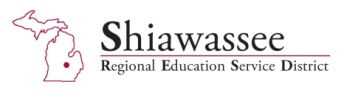 Student’s Abilities and Assistance Needs MatrixBehavior Description:	Notes: 					Student name:                                                                                     School: Students present grade:                                                                     Date:  Area of eligibility:                                                                                Team Members:Team Leader:                                                                                        Frequency of Staffings:                                                                              Class or activity and current academic levelHow is it taughtWhat is the expectations in this classWhat does support look like (what kind of help is the student getting that other students do not get)Is the student currently using any of the following?Is the student currently using any of the following?Is the student currently using any of the following?Is the student currently using any of the following?Is the student currently using any of the following?Is the student currently using any of the following?Is the student currently using any of the following?Is the student currently using any of the following?Is the student currently using any of the following?If a paraprofessional is being used or being considered-identify the purpose of the paraprofessional and when the paraprofessional would or is being usedClass or activity and current academic levelHow is it taughtWhat is the expectations in this classWhat does support look like (what kind of help is the student getting that other students do not get)Behavior Plan Assistive technologyVisual SchedulesPeers Preferential seatingScribeVisual TimerSmall group instructionCheck in check out personParaprofessionalIf a paraprofessional is being used or being considered-identify the purpose of the paraprofessional and when the paraprofessional would or is being used